ИНФОРМАЦИОННЫЙ  БЮЛЛЕТЕНЬ                                   Казенно-Майданского  сельского  поселения                                               Ковылкинского  муниципального  районаЯвляется официальным печатным  изданием                                                                                                             Казенно-Майданского   сельского   поселения                                                                                                   Ковылкинского   муниципального   района                                                                                                              Республики   Мордовия« 19 »   мая   2020 г.                                                                                                         №  12Международный молодежный конкурс                                 "Вместе против Коррупции"        В 2020 году Генеральная прокуратура Российской Федерации является организатором Международного молодежного конкурса социальной антикоррупционной рекламы "Вместе против коррупции!",  в  качестве  соорганизаторов  выступают соответствующие  компетентные  в  области  противодействия  коррупции органы  иных  государств-участников Межгосударственного совета по противодействию  коррупции (Республика Армения, Республика Беларусь,  Республика Казахстан,  Кыргызская Республика, Республика Таджикистан)  и  стран  БРИКС (Федеральная Республика Бразилия, Республика Индия,  Китайская  Народная Республика, Южно-Африканская Республика).       Условия,  порядок  проведения конкурса изложены  на  сайте  www.anticorruption.life.  Прием работ будет осуществляться с 1 мая по 1 октября 2020 г. на официальном сайте  конкурса    в двух номинациях - социальный плакат и социальный видеоролик.  Торжественную церемонию награждения победителей конкурса планируется приурочить к Международному дню борьбы с коррупцией (9 декабря).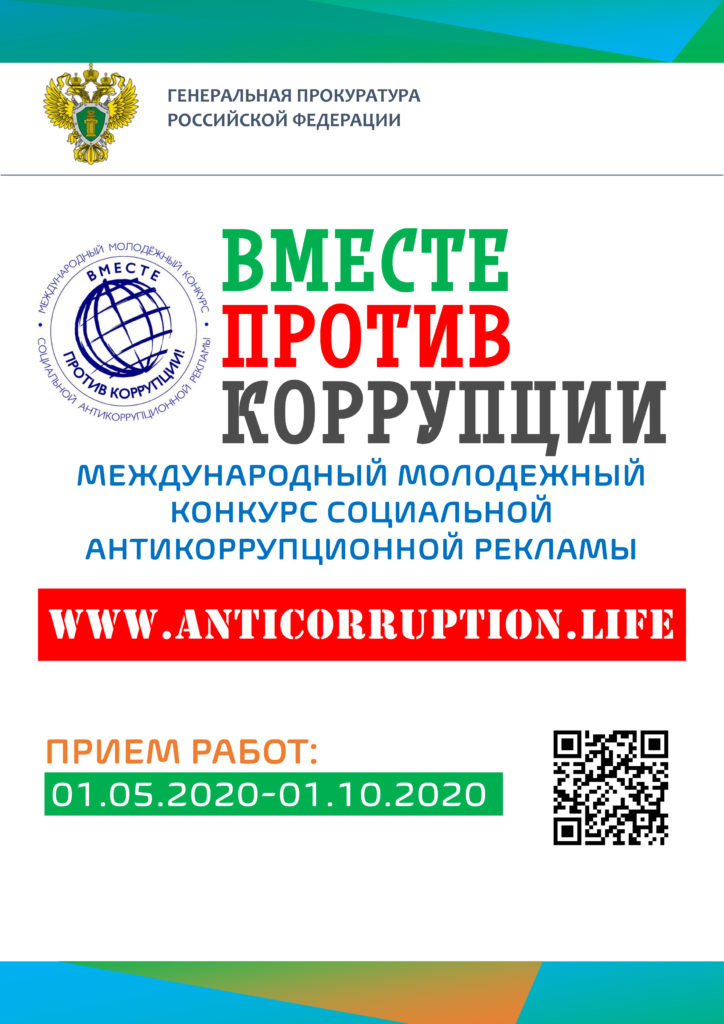 Информационный бюллетень  Казенно-Майданского   сельского поселения Ковылкинского муниципального района,   №  12,    от   « 19 »    мая  2020 г.  Учредитель: Совет депутатов  Казенно-Майданского   сельского поселения Ковылкинского муниципального района Республики  МордовияТираж  10 экз.